 Минобрнауки РоссииКумертауский филиалфедерального государственного бюджетного образовательного учреждениявысшего образования«Оренбургский государственный университет»(Кумертауский филиал) Кафедра экономических и общеобразовательных дисциплинФОНД ОЦЕНОЧНЫХ СРЕДСТВДИСЦИПЛИНЫ«ФДТ.4 Основы военной подготовки»Уровень высшего образованияБАКАЛАВРИАТНаправление подготовки13.03.01 Теплоэнергетика и теплотехника (код и наименование направления подготовки)Энергообеспечение предприятий (наименование направленности (профиля) образовательной программы)КвалификацияБакалаврФорма обученияОчнаяКумертау 20242Фонд оценочных средств предназначен для контроля знаний обучающихся по направлению подготовки 13.03.01 Теплоэнергетика и теплотехника, профиля «Энергообеспечение предприятий», по дисциплине «Основы военной подготовки»Составитель ____________________ Е.С. Золотарев«29»    08     2023 г.Фонд оценочных средств обсужден на заседании кафедры автомобилей и автомобильного хозяйства  «29» 08 2023г.  протокол № 1И.о.зав.кафедрой автомобилей и автомобильного хозяйства/___________Е.С. Золотарев Фонд оценочных средств является приложением к рабочей программе по дисциплине «ФДТ.4 Основы военной подготовки».Раздел 1. Перечень компетенций, с указанием этапов их формирования впроцессе освоения дисциплиныКод и наименованиеиндикатораПланируемые результатыобучения по дисциплине,характеризующие этапыформирования компетенцийВиды оценочныхсредств/шифр раздела в данномдокументеФормируемыекомпетенциидостижениякомпетенцииУК-8:Способенсоздавать иУК-8-В-2 Использует Знать:Блок A – заданиярепродуктивногоуровня.Блок А.0- тестирование полекционному материалу.приемы первойпомощи, методыподдерживать в защиты в условияхчрезвычайныхситуаций и военныхпрофессиональн конфликтовой деятельности УК-8-В-4 В случаевозникновениячрезвычайныхжизнедеятельно ситуаций и военных-основные положения обще-воинских уставов ВС РФ;-организацию внутреннегопорядка в подразделении;повседневнойжизни и в-устройство стрелкового ору- Блок А.1- Устноежия, боеприпасов и ручныхиндивидуальноесобеседование – опроспредназначение, задачи и ор-по разделам.гранат;-безопасныеусловияганизационно-штатную струк-туру общевойсковых подраз-делений;сти дляконфликтов применяетметоды защитыжизнедеятельностичеловека, принимаетучастие в-общие сведения о ядерном,сохраненияприроднойсреды,обеспеченияустойчивогоразвитияхимическом и биологическоморужии, средствах его приме-нения;-правила поведения и мерыспасательных инеотложных аварийно-профилактики в условиях за-ражения радиоактивными,отравляющими веществами ибактериальными средствами;общества, в том восстановительныхчисле при угрозе мероприятияхи-тактические свойства местно-возникновениичрезвычайныхситуаций исти, их влияние на действияподразделений в боевой об-становке;военныхконфликтов-основные способы и средстваоказания первой медицинскойпомощи при ранениях и трав-мах;-основные положения Военнойдоктрины РФ;правовое положение и-порядок прохождения военнойслужбы;Уметь:Блок B – задания-правильно применять и вы-реконструктивногополнять положения общевоин- уровня.ских уставов ВС РФ; Блок Б.1 - практическиеоборудовать позицию для-занятия.стрельбы из стрелкового ору-жия;-выполнять мероприятия ра-диационной, химической ибиологической защиты;читать топографические картыразличной номенклатуры;-применять положениянормативно-правовых актов;Владеть:Блок C – задания-строевыми приемами на месте практико-3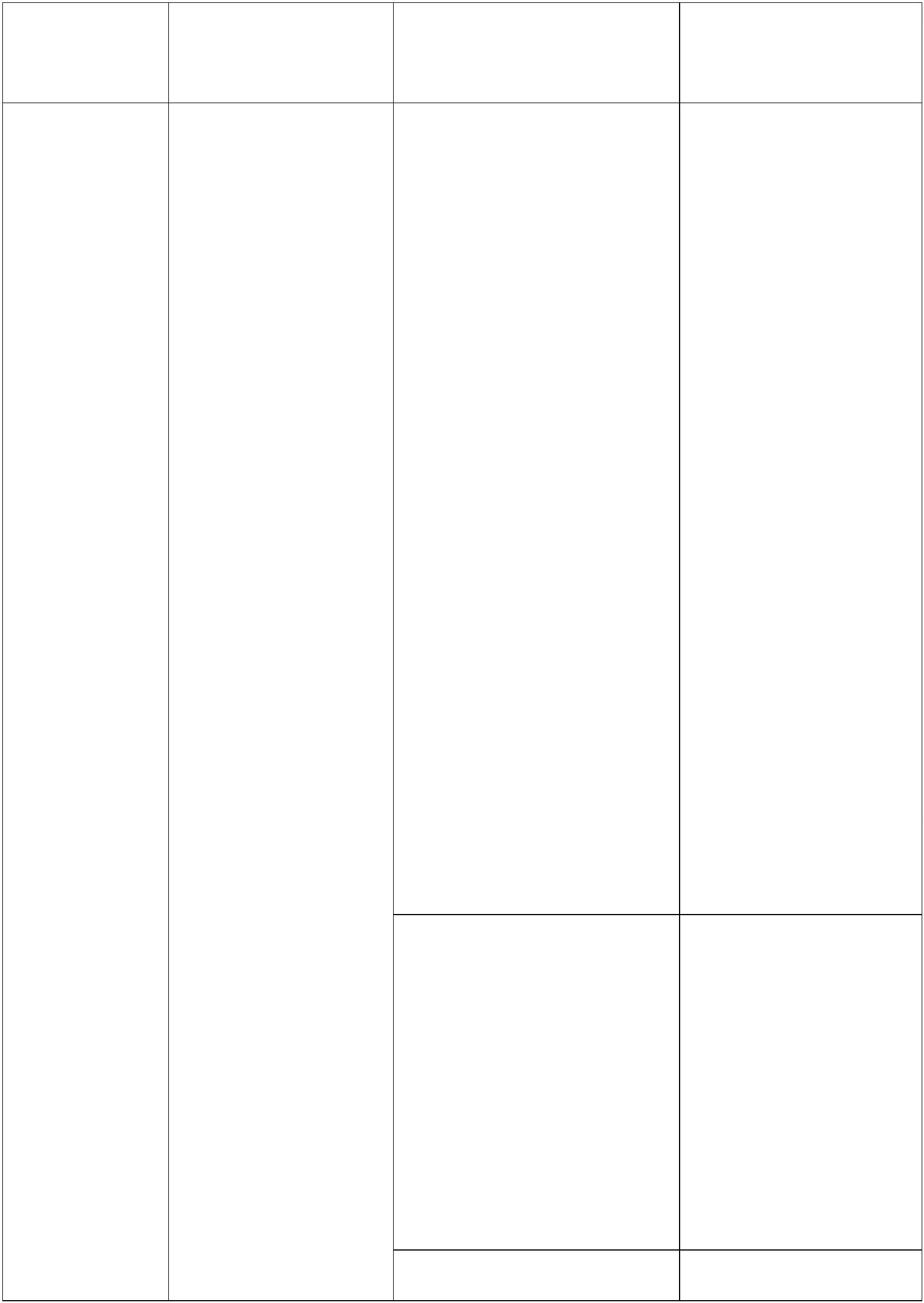 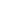 Код и наименованиеиндикатораПланируемые результатыобучения по дисциплине,характеризующие этапыформирования компетенцийи в движении;Виды оценочныхсредств/шифр раздела в данномдокументеФормируемыекомпетенциидостижениякомпетенцииориентированного и/или-навыками стрельбы из стрел- исследовательскогокового оружия;уровня.Блок С1- выполнениереферата.-навыками применения инди-видуальных средств РХБ за-щиты;-навыками ориентирования наместности по карте и без кар-ты;-навыками применения инди-видуальных средств медицин-ской защиты и подручныхсредств для оказания первоймедицинской помощи при ра-нениях и травмах;-навыками работы снормативно-правовымидокументами.Раздел 2. Типовые контрольные задания и иные материалы, необходимыедля оценки планируемых результатов обучения по дисциплине (оценочныесредства). Описание показателей и критериев оценивания компетенций,описание шкал оцениванияБлок АА.0 Фонд тестовых заданий по дисциплинеВыберите один правильный ответ:1-В зависимости от чего выбирают вид повязки?от тяжести ранения;-от ширины бинта;-от матерела повязки;-от места ранения.Выберите один правильный ответ:Признаками ушиба поверхностно расположенных мягких тканей являются?боль, припухлость, кровоподтеки;зуд, потливость, озноб;2----резкий отток крови, отеки, головокружение;падение артериального давления.Выберите два правильных ответа:Признаками сотрясения головного мозга являются:потеря сознания;тошнота или рвота;галлюцинации;кровотечение из ушей;изменение мимики лица.3-----Выберите один правильный ответ:Когда возникают вывихи?при переохлаждении конечностей;при смещении суставных поверхностей костей;при повреждении верхнего слоя эпителия;4---4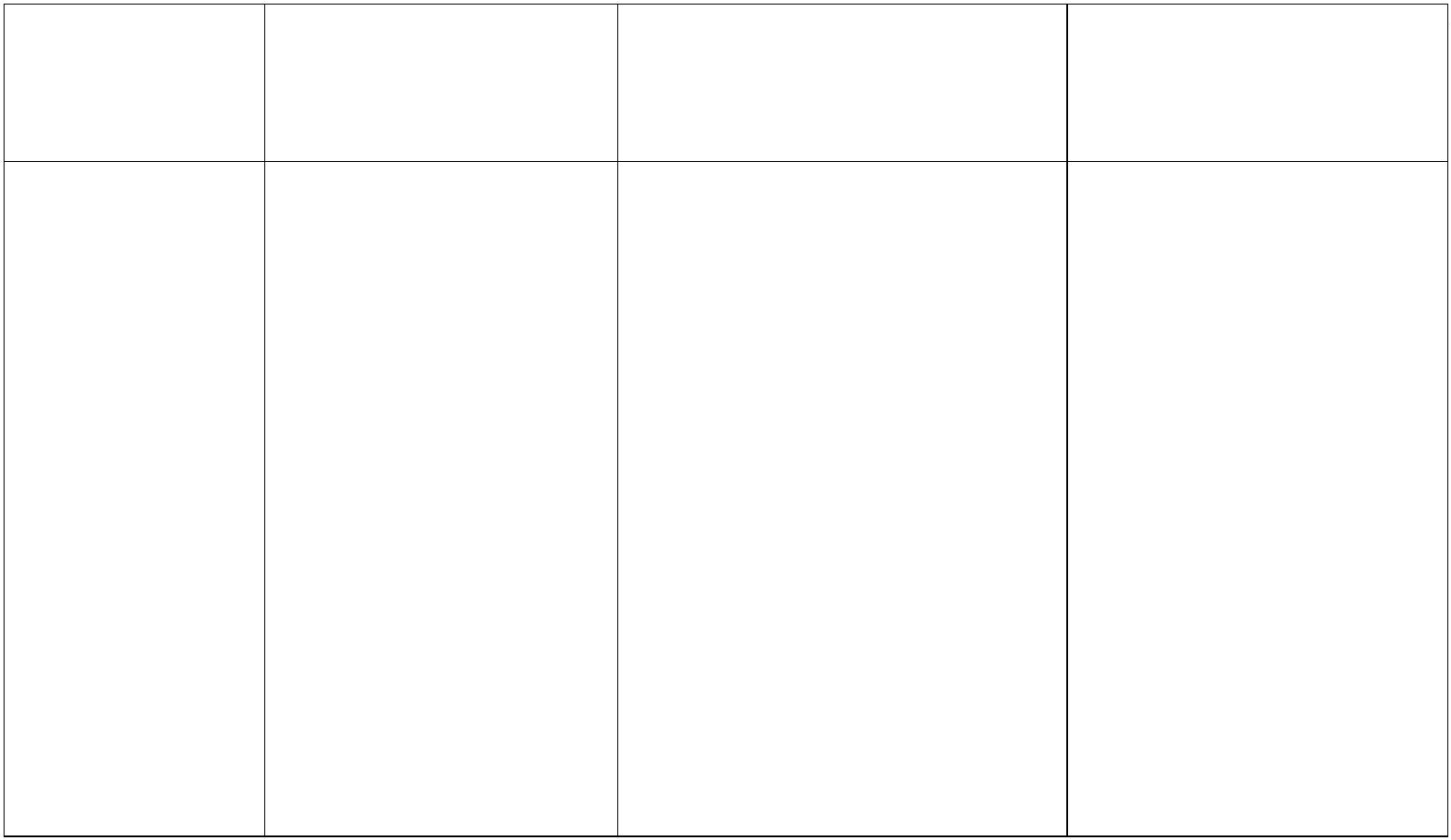 -при перекручивании костно-хрящевые соединений.Выберите один правильный ответ:5-Чего не следует делать, оказывая первую доврачебную помощь при вывихе?производить тугое бинтование;-применять холод на поврежденный сустав;-аккуратно вправлять вывих;-обеспечивать покой поврежденной конечности.Выберите один правильный ответ:6-Какого вида кровотечения не существует?артериального;-капиллярного;-венозного;-мышечного.Выберите один правильный ответ:7-Критическая потеря крови составляет примерно:15 %;-20 %;-5 % – 10 %;-50 %.Выберите один правильный ответ:8-При смешанном кровотечении кровь:кровь менее темная, чем при кровотечении из вен, выделяется равномерно из всей ее неглубокойраны или ссадины;имеет темно-вишневую окраску, вытекает ровной струёй без пульсации из периферической частисосуда;---имеет признаки как артериального, так и венозного кровотечения;имеет ярко-красный (алый) цвет, из центральной части сосуда кровь бьет сильной прерывистойструёй.Выберите один правильный ответ:Что не является ошибкой при наложении жгута:9-слабое затягивание;-слишком сильное затягивание;--наложение жгута непосредственно на кожу;наложение при сильном артериальном кровотечении.Выберите один правильный ответ:1----0 Давящая повязка применяется:для остановки кровотечения из поврежденных вен;для временной остановки кровотечения из артерий кисти и стопы;остановки артериального кровотечения в области волосистой части головы, на шее и туловище;при небольшом венозном кровотечении из раны на руке или ноге.Выберите один правильный ответ:1-1 К оружию массового поражения не относится оружие:химическое;-биологическое;-радиоэлектронное;-ядерное.Выберите один правильный ответ:12 Наиболее сильным поражающим фактором ядерного взрыва является:----ударная волна;световое излучение;радиоактивное заражение;проникающая радиация.Выберите один правильный ответ:1-3 Главным поражающим фактором нейтронного боеприпаса является:ударная волна-проникающая радиация;5--электромагнитный импульс;радиоактивное заражение.Выберите один правильный ответ:14 Поражающие факторы в наибольшей мере проявляются при ядерных взрывах:----высотных;воздушных;наземных;подземных (подводных).Выберите один правильный ответ:15 При ядерном взрыве средней мощности ударная волна проходит 2 км в течение … секунд:----2;5;8;10.Выберите один правильный ответ:16 Безопасной считается доза однократного облучения, равная … Р:----50;100;200;300.Выберите один правильный ответ:17 К боевым токсичным химическим веществам нервно-паралитического действия не относится:----зарин;Ви-Икс;фосген;зоман;Выберите один правильный ответ:18 К боевым токсичным химическим веществам раздражающего действия не относится:----хлорацетофенон;синильная кислота;адамсит;Си-Эс.Выберите один правильный ответ:1-9 К боевым токсичным химическим веществам кожно-нарывного действия относится:иприт;-хлорциан;-фосген;-Би-Зет.Выберите один правильный ответ:20 Признаком применения биологического оружия не является:-присутствие капель жидкости;-скопление насекомых, грызунов;-глухой звук разрыва снарядов и бомб;- яркая вспышка.А.1 Вопросы для опроса:Тема 1 Общевоинские уставы Вооруженных Сил Российской Федерации1. Общевоинские уставы Вооруженных Сил Российской Федерации, их основные требования исодержание.234567. Структура, требования и основное содержание общевоинских уставов.. Права военнослужащих.. Общие обязанности военнослужащих.. Воинские звания. Единоначалие. Начальники и подчиненные. Старшие и младшие.. Приказ и приказание.. Порядок отдачи и выполнение приказа.6891. Воинская вежливость и воинская дисциплина военнослужащих.. Внутренний порядок и суточный наряд.0. Размещение военнослужащих.Тема 2 Строевая подготовка12345. Строевые приемы и движение без оружия.. Строй и его элементы. Виды строя.. Сигналы для управления строем.. Команды и порядок их подачи.. Обязанности командиров, военнослужащих перед построением и в строю. Строевой расчет.Строевая стойка.. Выполнение команд: «Становись», «Равняйсь», «Смирно», «Вольно», «Заправиться». Поворотына месте.67891. Строевой шаг. Движение строевым шагом.. Движение строевым шагом в составе подразделения. Повороты в движении.. Движение в составе взвода.0. Управление подразделением в движении.Тема 3 Огневая подготовка из стрелкового оружия. Военная топография123. Основы, приемы и правила стрельбы из стрелкового оружия.. Требования безопасности при обращении со стрелковым оружием.. Требования безопасности при проведении занятий по огневой подготовке. Приемы и правиластрельбы из стрелкового оружия.. Требования безопасности при организации и проведении стрельб из стрелкового оружия. Поря-док выполнения упражнения учебных стрельб.. Меры безопасности при проведении стрельб и проверка усвоения знаний и мер безопасностипри обращении со стрелковым оружием.. Местность как элемент боевой обстановки. Измерения и ориентирование на местности безкарты, движение по азимутам.456789. Местность как элемент боевой обстановки.. Геометрическая сущность, классификация и назначение топографических карт.. Определение географических и прямоугольных координат объектов по карте. Целеуказание покарте.0. Топографические карты и их чтение, подготовка к работе.Тема 4 Ядерное, химическое, биологическое, зажигательное оружие112.Физические основы ядерного оружия. Виды ядерных взрывов.. Поражающие факторы ядерного взрыва и их воздействие на личный состав, вооружение ивоенную технику (ВВТ).34567891. Поражающие факторы ядерного взрыва и способы защиты от них.. Химическое оружие, классификация и характеристика отравляющих веществ (ОВ).. Поражающие факторы ОВ, средства применения.. Виды, поражающие свойства и средства применения биологического оружия (БО).. Зажигательные вещества и смеси, средства их боевого применения, поражающее действие.. Природа эпидемий в чрезвычайных ситуациях.. Зажигательное оружие, средства и способы защиты от него.0. Организация работ по ликвидации химических заражений.Тема 5 Радиационная, химическая и биологическая защита12345. Цель, задачи и мероприятия радиационной, химической и биологической защиты.. Способы действий подразделений в условиях радиоактивного заражения.. Способы действий подразделений в условиях химического заражения.. Способы действий подразделений в условиях биологического заражения.. Порядок действий специально подготовленного экипажа, предназначенного для ведения РХБнаблюдения в подразделении.6789. Практические действия подразделений в условиях РХБ заражения.. Порядок проведения частичной специальной обработки.. Порядок проведения полной специальной обработки.. Приборы и средства радиационной, химической разведки и контроля.10. Понятия «дезактивация», «дегазация», «дезинфекция».7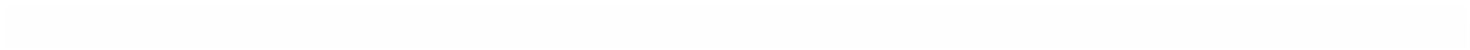 Тема 6 Основы медицинского обеспечения123456789111Задачи и принципы медицинского снабжения войск.Индивидуальное медицинское оснащение военнослужащих.Правила наложения жгута.Как остановить кровотечение с помощью закрутки?Правила остановки капиллярного кровотечения.Правила остановки венозного кровотечения.Правила и приемы наложения бинтовых повязок.Первая помощь при ушибах.Первая помощь при растяжении связок и вывихах.0 Первая помощь при переломах.1 Первая помощь при поражении отравляющими веществами.2 Первая помощь при поражении бактериологическими средствами.Блок BВ.0 Варианты заданий на выполнение РГЗ, РПР приведены:ссылка на источники, указанные в списках основной и дополнительной литературы в рабочейпрограмме1Жилин, А. Н. Оказание первой медицинской помощи при травмах (ушибах, вывихах, переломах) [Элек-тронный ресурс]: методические указания к практической работе / А. Н. Жилин, К. Я. Гафарова; М-во обра-зования Рос. Федерации, Гос. образоват. учреждение высш. проф. образования "Оренбург.гос. ун-т", Каф.безопасности жизнедеятельности. - Электрон.текстовые дан. (1 файл: 0.37 Мб). - Оренбург: ГОУ ОГУ,22003. - 21 с. - Загл. с тит. экрана. -AdobeAcrobatReader 6.0.Жилин, А. Н. Первая медицинская помощь. Реанимация [Текст]: методические указания к практическимзанятиям / А. Н. Жилин, Н. Н. Рахимова; М-во образования и науки Рос. Федерации, Федер. агентство пообразованию, Гос. образоват. учреждение высш. проф. образования "Оренбург.гос. ун-т", Каф. безопасно-сти жизнедеятельности. - Оренбург: ОГУ, 2006. - 21 с.)В.1 Типовые задачиТема 2 Строевая подготовка1234. Основы строевого обучения.. Строй и управление им.. Строевая стойка.. Выполнение воинского приветствия без оружия на месте и в движении.Тема 3 Огневая подготовка из стрелкового оружия. Военная топография123456789. Назначение, состав, боевые свойства и порядок сборки разборки АК-74 и РПК-74.. Назначение, состав, боевые свойства и порядок сборки разборки пистолета ПМ.. Назначение, состав, боевые свойства РПГ-7.. Назначение, боевые свойства и материальная часть ручных гранат.. Сборка разборка пистолета ПМ и подготовка его к боевому применению.. Сборка разборка АК-74, РПК-74 и подготовка их к боевому применению.. Снаряжение магазинов и подготовка ручных гранат к боевому применению.. Выполнение норматива №1 курса стрельб из стрелкового оружия.. Способы ориентирования на местности без карты. Способы измерения расстояний. Движениепо азимутам.10. Определение координат объектов и целеуказания по карте.Тема 5 Радиационная, химическая и биологическая защитаЗадача 1В результате аварии на ХОО образовалась зона заражения глубиной100 км. Скоростьветра 2 м/с, инверсия. Определить площадь зоны заражения при времени, прошедшем после нача-ла аварии - 4 ч.Решение.Рассчитываем площадь зоны возможного заражения по формуле (15)8.Рассчитываем площадь зоны фактического заражения по формуле (16).Задача 2В результате аварии произошло разрушение обвалованной емкости с хлором.Требует-сяопределить время поражающегодействияАХОВ. Метеоусловия на моментаварии: скорость ветра 4 м/с, температура 0 °С, изотермия. Высота обваловки 1 м.Решение.По формуле (9) определяем время поражающего действияЗадача 3В результате аварии на объекте, расположенном на расстоянии 5 км от города, произошлоразрушение емкости с хлором. Метеоусловия: изотермия, скорость ветра 4 м/с. Определить времяподхода облака зараженного воздуха к границе города. Решение.Для скорости ветра в условияхизотермии, равной 4 м/с, поприложению Д находимскорость переноса переднего фронта облаказараженного воздуха – 24 км/ч.Время подхода зараженного воздуха к городу определяем по формуле(17)=0,2 ч.Тема 6 Основы медицинского обеспеченияЦелью проведения семинарских занятий по данной теме является изучение и осмысление основных прин-ципов и методов медико-биологической защиты населения.Содержание и формы практического занятияп/п12СодержаниеФормаОтветы студентовДискуссияОпрос по темеКруглый столРешение тестов3ТестированиеВопросы для обсуждения. Медицинские средства индивидуальной защиты: аптечка индивидуальная АИ-2; индивидуальный проти-1вохимический пакет (ИПП-8, ИПП-10, И1111- 11); пакет перевязочный медицинский (ППМ); профилакти-ческий антидот П- 10М.Темы для дискуссии:Оказание доврачебной помощи при травмах.Оказание доврачебной помощи при ожогах.Оказание доврачебной помощи при кровотечениях.Реанимационные мероприятия.Доля интерактивной формы - 25%.Варианты задач приведены в методических указаниях (ссылка на источник):Блок CПримерные темы рефератов:12Оказание доврачебной помощи при травмах, ожогах и кровотечениях. Права и обязанности.Оказание доврачебной помощи в условиях дорожно-транспортного происшествия. Реанимационные ме-роприятия.34Организация мероприятий при эвакуации населения. Особенности оповещения.Влияние радиации на здоровье человека: угроза, развитие и диагностирование заболеваний и методы ле-чения.5 Ядерная энергетика. Опасности и перспективы развития для региона.9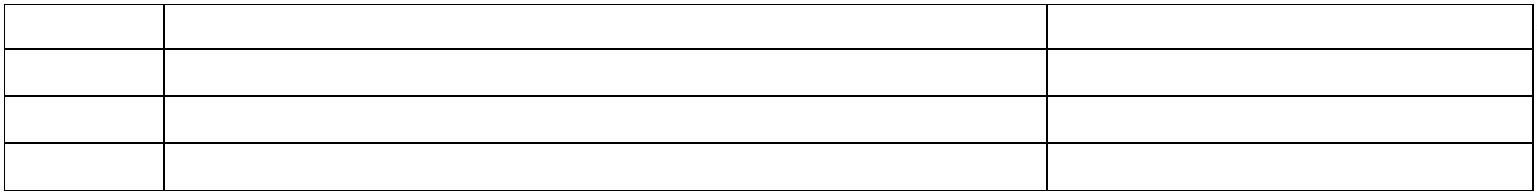 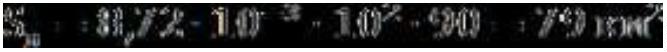 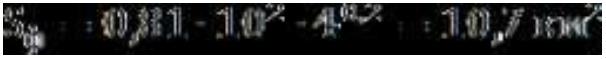 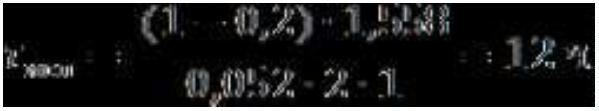 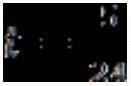 67Терроризм: проблемы общества, предотвращение и обеспечение мер безопасности.Оружие массового поражения и защита от него. Современные виды ОМП (генетическое, геофизическое,метеорологическое, лазерное).89111Оказание первой помощи при укусах бешеными животными, ядовитыми змеями и насекомыми.Механизмы индивидуального экстренного приспособления организма.0 Оказание первой помощи при обморожении.1 Инновационные разработки вооружения и техники для войск РХБ защиты.2 Воздействие генной инженерии или вирусов на органы и ткани.Блок DВопросы к зачету123456789111111111122222222Задачи и принципы медицинского снабжения войск.Индивидуальное медицинское оснащение военнослужащих.Обязанности должностных лиц медицинской службы тактического звена в бою.Первая доврачебная помощь и ее значение.Виды кровотечений.Какие приемы включает в себя временная остановка артериального кровотечения?Остановка кровотечения путем сгибания конечности.Как остановить кровотечение с помощью закрутки?Правила и приемы наложения бинтовых повязок.0 Виды бинтовых повязок.1 Первая доврачебная помощь при ушибах.2 Первая доврачебная помощь при растяжении связок и вывихах.3 Первая доврачебная помощь при переломах.4 Первая доврачебная помощь и ее значение.5 Оказание первой помощи при химических ожогах.6 Термические ожоги, степени ожогов и чем характеризуются?7 Ожоговый шок, фазы развития и особенности.8 Ожоговая токсемия, клиническая картина.9 Первая доврачебная помощь при термических ожогах.0 Реанимационная помощь и ее назначение?1 Признаки жизни.2 Определение признаков клинической смерти.3 Биологическая смерть.4 Какие используются методы для проведения искусственного дыхания?5 Техника проведения искусственного дыхания по способу «изо рта в рот».6 Техника непрямого массажа сердца.7 Первая помощь при поражении отравляющими веществами.28 Первая помощь при поражении бактериологическими средствами.2333333333344449 Понятия «радиационная, химическая, биологическая защита».0 Перечень мероприятий при РХБ защите.1 Принцип РХБ защиты.2 Поведение населения на зараженной местности.3 Способы и средства защиты населения.4 Понятие «вредные вещества», «промышленные яды».5 Понятия «АХОВ», «массовые поражения», «токсичность», «ХОО».6 Что такое «авария на химически опасных объектах (ХОО)», классификация их.7 Условия, от которых зависит степень опасности при ЧС на ХОО.8 Поражающие факторы при аварии на химически опасных объектах (ХОО).9 Масштабы катастроф при ХОО –от чего зависят последствия?0 Понятие «радиация», ее значение в жизни людей.1 Что такое «период полураспада»?2 Последствия облучения живых организмов.3 Источники радиационного фона в земных условиях.10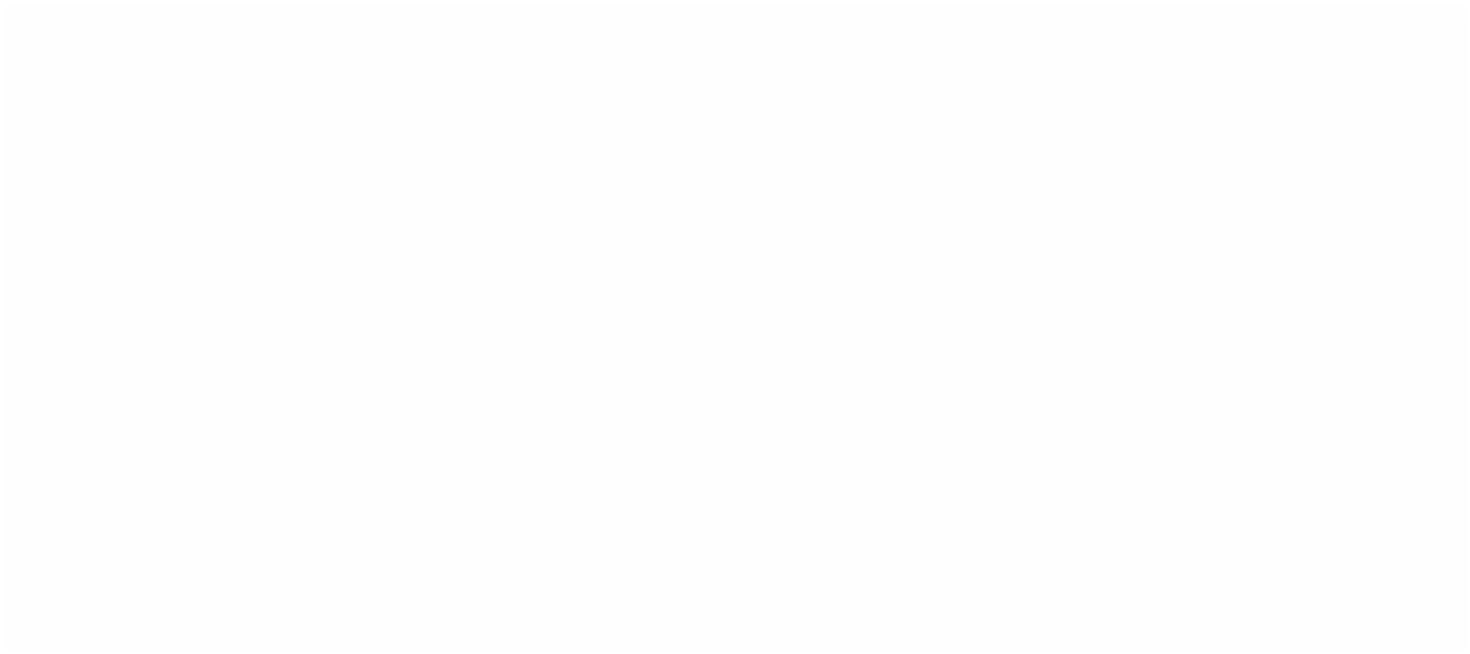 4444444 Стадии радиационной аварии.5 Зоны на радиоактивной местности, их краткая характеристика.6 Единицы измерения доз облучения, их временно допустимые уровни.7 Острая лучевая болезнь(ОЛБ), ее клинические формы.8 В чем заключается проведение противоэпидемических мероприятий.9 Средства индивидуальной защиты и способы ликвидации заражений местности РВ,АХОВ, БС.50 Специальная, санитарная обработка в очагах поражения, место их проведения.Описание показателей и критериев оценивания компетенций, описание шкал оценивания4-балльнаяшкалаОтличноХорошоЗачтеноУдовлетворительно НеудовлетворительноБинарная шкалаНе зачтеноКритерииОценивание выполнения тестов-балльная шкалаОтлично4Показатели1. Полнота выполнениятестовых заданий;. Своевременностьвыполнения;Выполнено 95%-100% заданий предложенноготеста, в заданиях открытого типа данполный, развернутый ответ на поставленныйвопрос.2Хорошо3. Правильность ответов на Выполнено 70%-94 % заданий предложенноговопросы;. Самостоятельностьтестирования.теста, в заданиях открытого типа данполный, развернутый ответ на поставленныйвопрос; однако были допущены неточности вопределении понятий, терминов и др.4Удовлетворитель-ноВыполнено 40%-70% заданий предложенноготеста, в заданиях открытого типа даннеполный ответ на поставленный вопрос, вответе не присутствуют доказательныепримеры, текст со стилистическимиорфографическими ошибками.иНеудовлетвори-тельноВыполнено менее 40 % заданий предложенноготеста, на поставленные вопросы ответотсутствует или неполный, допущенысущественные ошибкивтеоретическомматериале (терминах, понятиях).Оценивание выполнения типовых задач4-балльная шкалаПоказателиКритерииОтлично1. Полнота выполненияпрактического задания;Задание решено самостоятельно. При этомсоставлен правильный алгоритм решениязадания, в логических рассуждениях, в выбореформул и решении нет ошибок, полученверный ответ, задание решено рациональным2. Своевременностьвыполнения задания;. Последовательность ирациональность выполнения способом.задания; Задание решено с помощью преподавателя.. Самостоятельностьрешения.3Хорошо4При этом составлен правильный алгоритмрешения задания, в логическом рассуждении ирешении нет существенных ошибок;правильно сделан выбор формул для решения;есть объяснение решения, но задание решенонерациональным способом или допущено неболее двух несущественных ошибок, полученверный ответ.11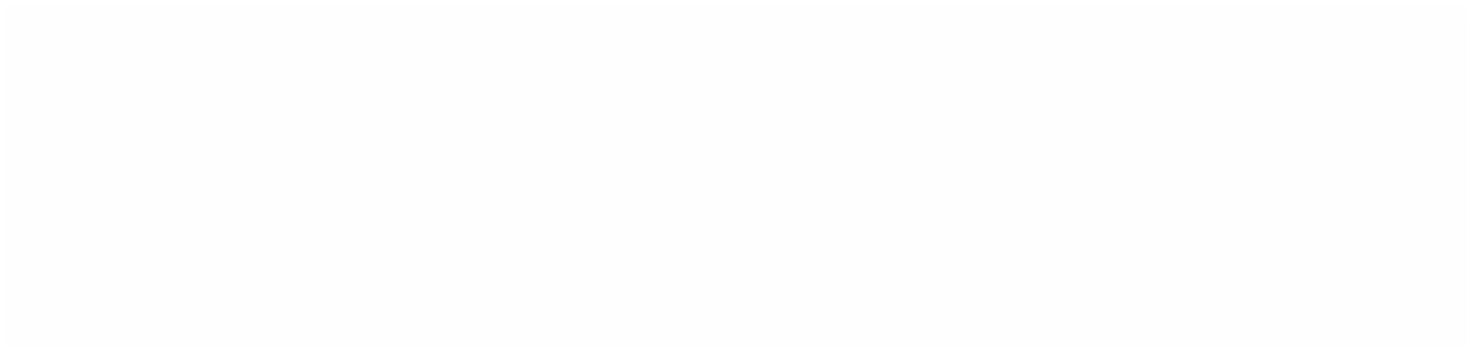 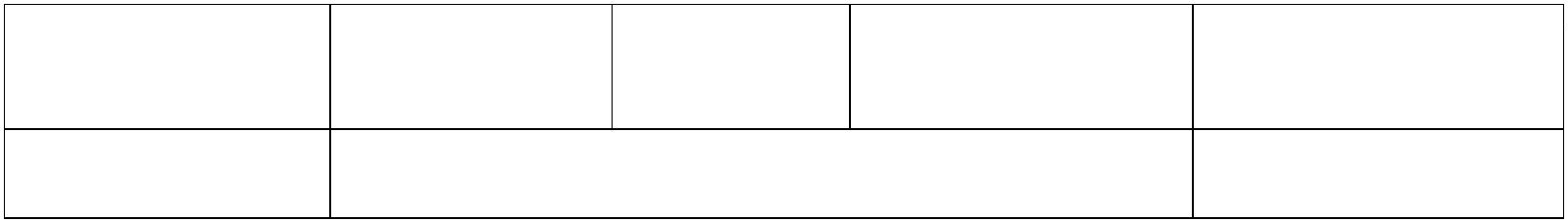 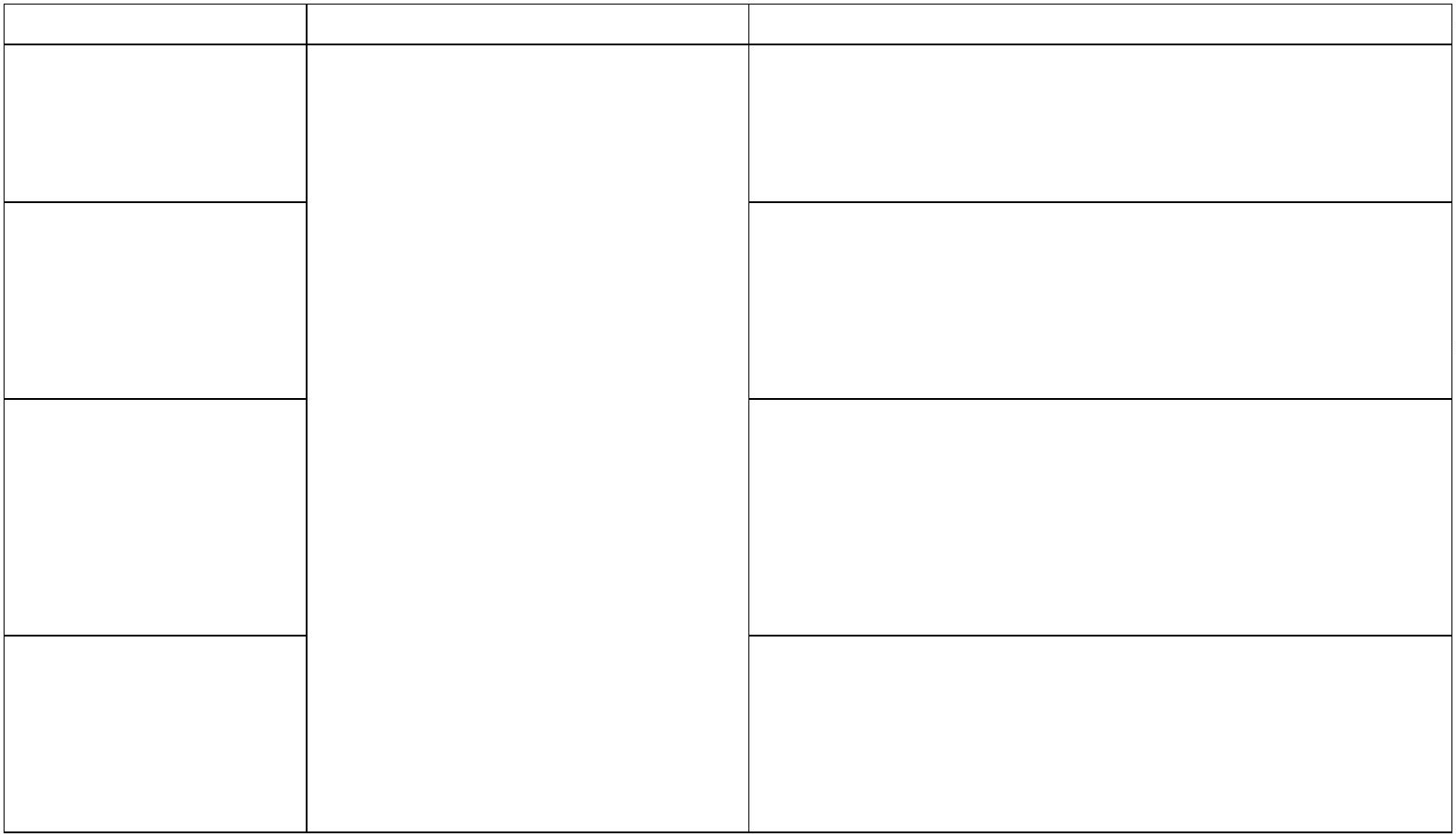 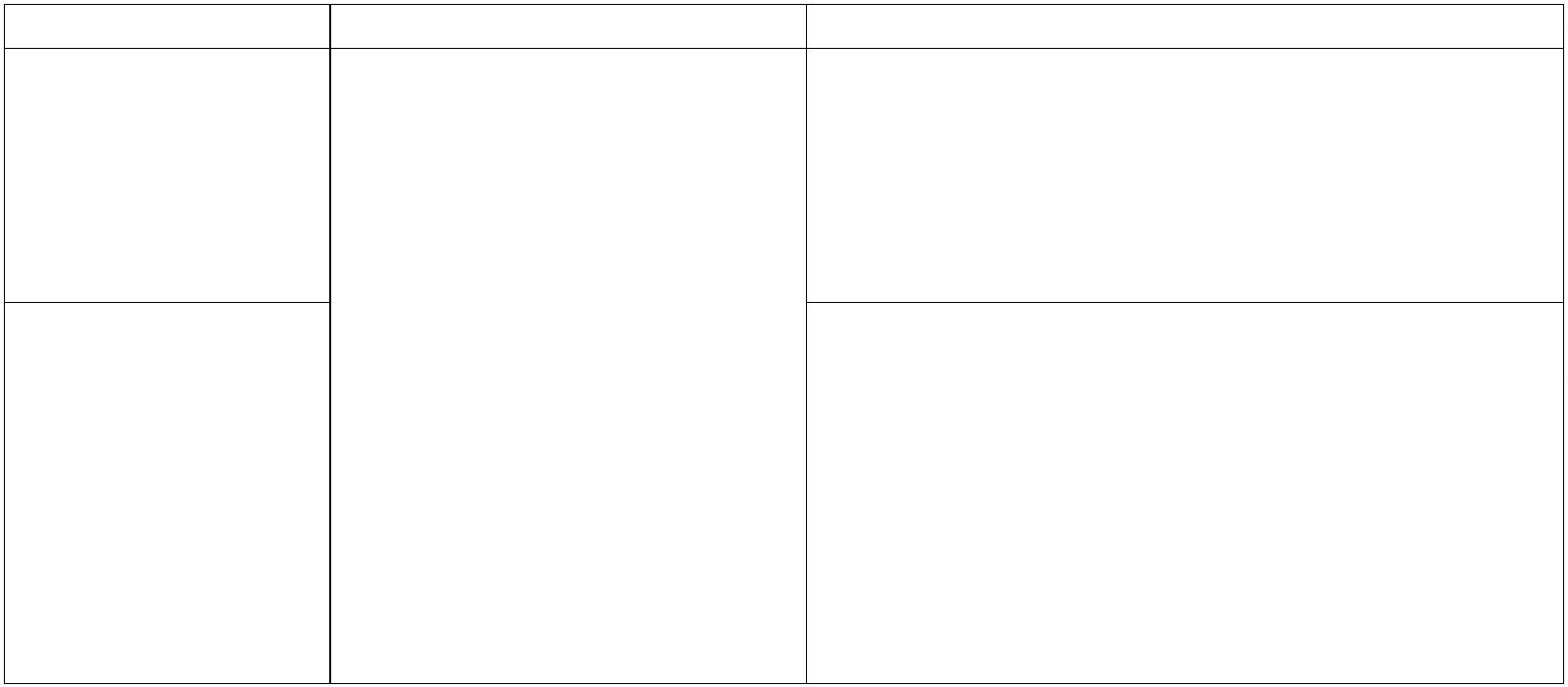 4-балльная шкалаПоказателиКритерииУдовлетворитель-ноЗадание решено с подсказками преподавателя.При этом задание понято правильно, влогическом рассуждении нет существенныхошибок, но допущены существенные ошибки ввыборе формул или в математическихрасчетах; задание решено не полностью или вобщем виде.Неудовлетвори-тельноЗадание не решено.Оценивание рефератаБинарная шкалаКритерииПоказателиЗачтено1. Полнота изложениятеоретического материала;Дан полный, в логической последовательностиразвернутый ответ на поставленный вопрос, гдеон продемонстрировал знания предмета в полномобъеме учебной программы, достаточно глубоко2. Правильность ответов навопросы.осмысливает дисциплину, самостоятельно,иисчерпывающе отвечает на дополнительныевопросы.НезачтеноДан ответ, который содержит ряд серьезныхнеточностей,обнаруживающийнезнаниепроцессов изучаемой предметной области,отличающийся неглубоким раскрытием темы,незнаниемосновныхвопросовтеории,несформированными навыками анализа явлений,процессов, неумением давать аргументированныеответыОценивание зачетаБинарная шкалаЗачтеноКритерииПоказатели1. Полнота изложениятеоретического материала;Дан полный, в логической последовательностиразвернутый ответ на поставленный вопрос, гдеон продемонстрировал знания предмета в полномобъеме учебной программы, достаточно глубоко2. Правильность ответов навопросы.осмысливает дисциплину, самостоятельно,иисчерпывающе отвечает на дополнительныевопросы.НезачтеноДан ответ, который содержит ряд серьезныхнеточностей,обнаруживающийнезнаниепроцессов изучаемой предметной области,отличающийся неглубоким раскрытием темы,незнаниемосновныхвопросовтеории,несформированными навыками анализа явлений,процессов, неумением давать аргументированныеответы12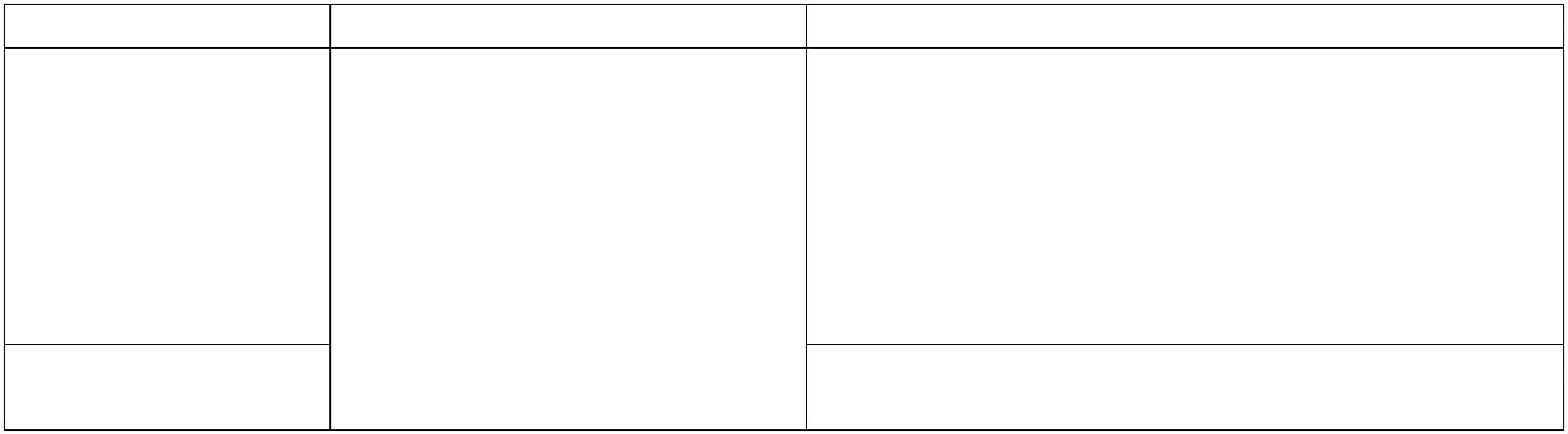 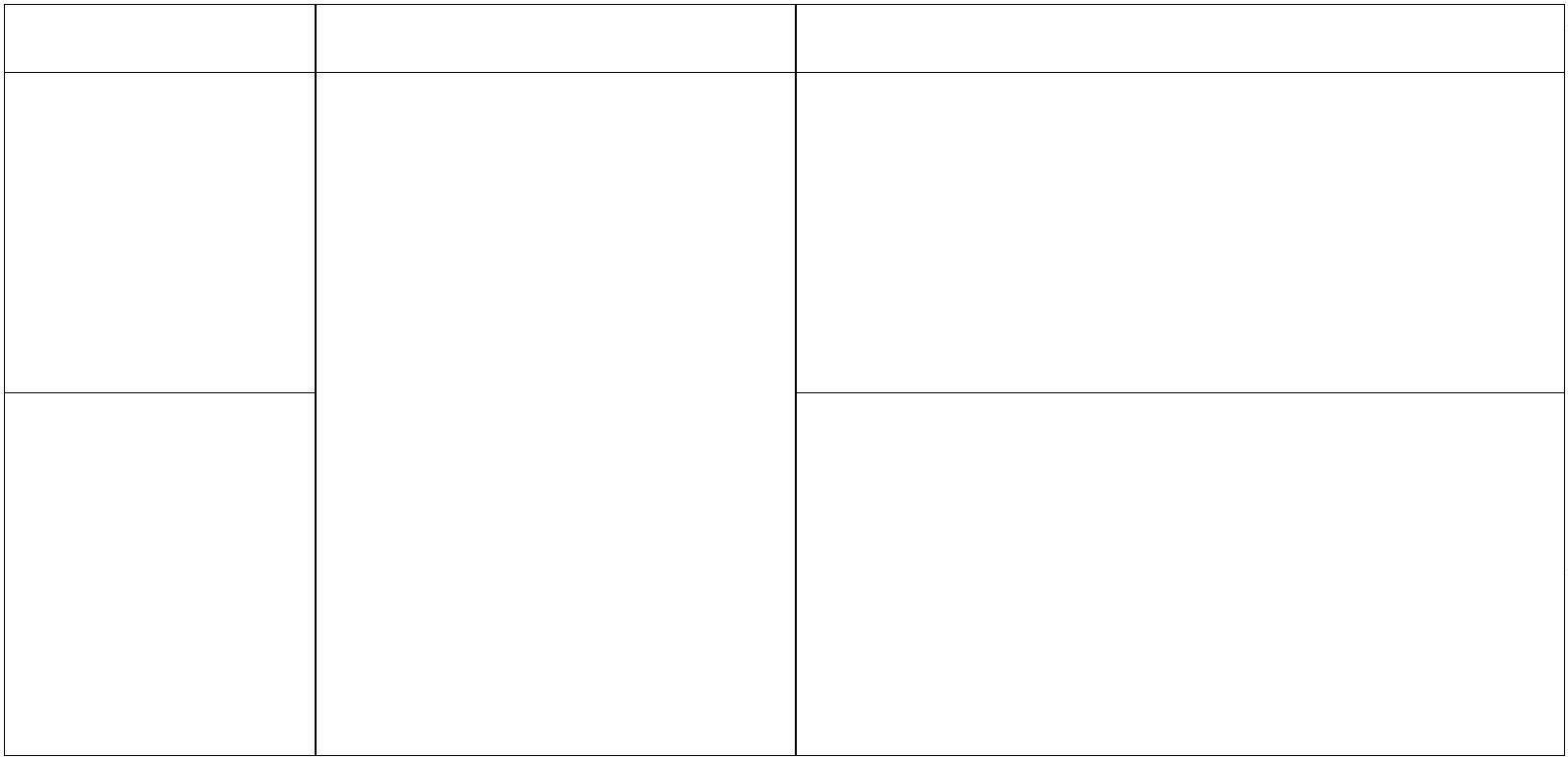 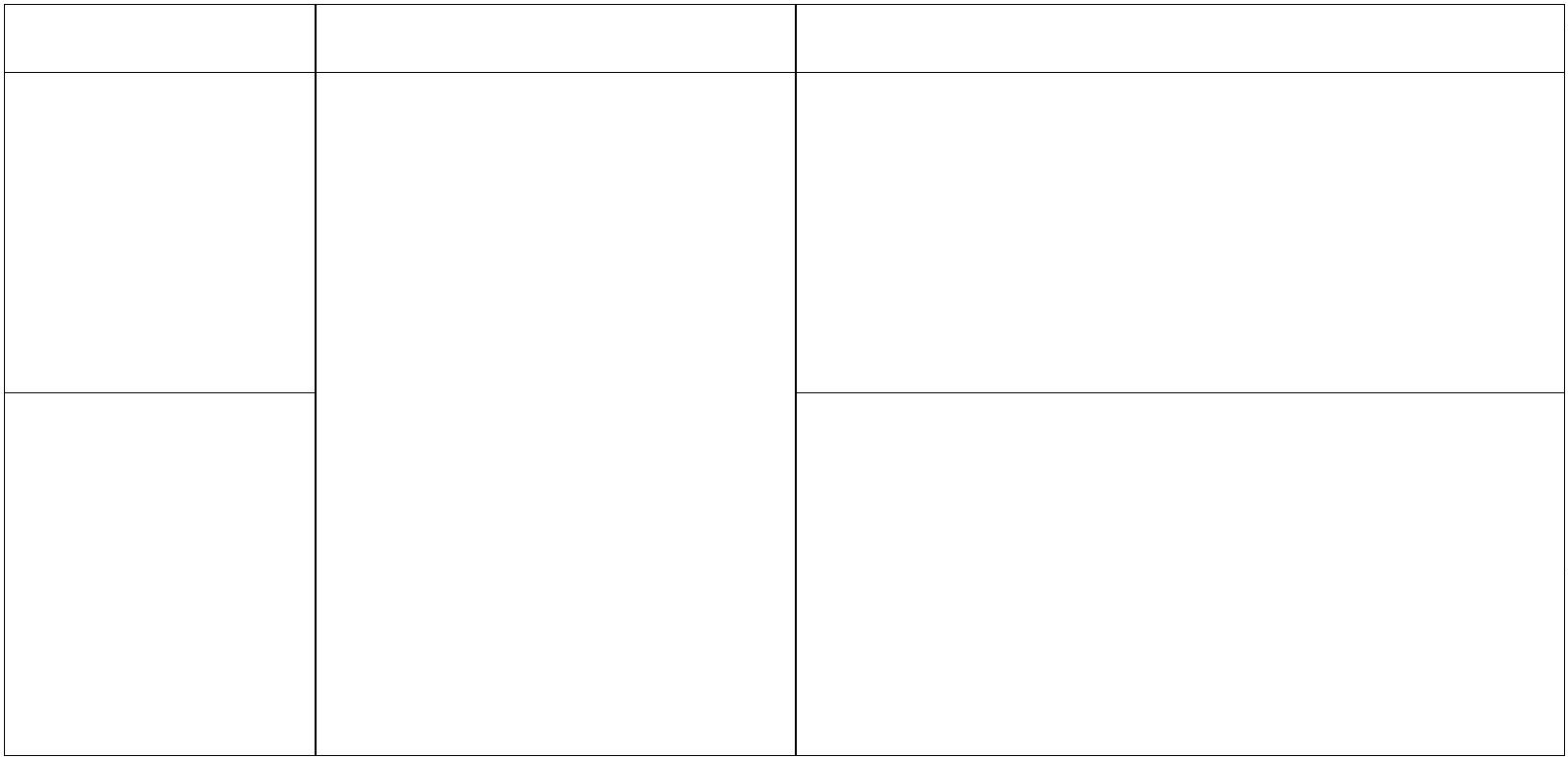 Раздел 3. Методические материалы, определяющие процедуры оценивания знаний, умений,навыков и (или) опыта деятельности, характеризующих этапы формирования компетенций.Общие рекомендации.Изучение дисциплины следует начинать с проработки рабочей программы, особое внимание, уделяяцелям, задачам и содержанию курса.Работа с конспектом лекций. Просмотрите конспект сразу после занятий. Отметьте материалконспекта лекций, который вызывает затруднения для понимания. Попытайтесь найти ответы назатруднительные вопросы, используя предлагаемую литературу. Если самостоятельно не удалосьразобраться в материале сформулируйте вопросы, обратитесь на текущей консультации или на ближайшейлекции к преподавателю. Каждую неделю рекомендуется отводить время для повторения пройденногоматериала, проверяя свои знания, умения, навыки по контрольным вопросам.Вопросы для опроса (собеседования): опрос проводится в устной (письменной) форме на семи-нарских занятиях по вопросам изучаемой темы. Для ответа на вопросы необходимо знать в полном объемелекционный материал и вопросы, вынесенные на самостоятельное изучение. Необходимо проявлять актив-ность и давать конкретные, четкие и правильные ответы по существу вопросов и демонстрировать понима-ние проведенных расчетов (анализов, ситуаций). Время, отведенное на ответы, количество вопросов покаждой теме и порядок проведения опроса определяет преподаватель в зависимости от сложности темы,продолжительности ее изучения, количества студентов в группе, места проведения занятия и т. д.Если обучающийся не присутствовал на занятии или не смог ответить на большую часть вопросов,по согласованию с преподавателем ему может быть назначено время для отработки. Несвоевременностьвыполнения задания (по неуважительной причине) учитывается при выставлении оценки.Реферат: Реферат выполняется самостоятельно в течение семестра. Обучающийся должен выпол-нить одно из заданий каждого раздела в письменной форме, представив основные результаты в виде пре-зентации, далее проводится коллективное обсуждение докладов с использованием элементов интерактив-ных технологий обучения. Реферат необходимо представить для проверки не позднее, чем за 7 дней до да-ты последнего занятия по дисциплине. Несвоевременность выполнения задания (по неуважительной при-чине) учитывается при выставлении оценки. Обучающиеся, не выполнившие реферат, не допускаются кзачету.Выполнение практических заданий. На первом занятии получите у преподавателя графиквыполнения практических на семестр. Обзаведитесь всем необходимым методическим обеспечением.Перед посещением занятия изучите теорию вопроса, предлагаемого к исследованию, ознакомьтесь сруководством по соответствующей работе и подготовьте протокол проведения работы. После окончаниязанятия оформите работу. Для подготовки к защите следует проанализировать полученные результаты ирасчеты, сопоставьте их с известными теоретическими положениями, обобщить результаты исследования ввиде выводов по работе, подготовьте ответы на контрольные вопросы.Зачет: зачет проводится по соответствующим содержанию формируемых компетенцийвопросам, которые выдаются студентам не позднее, чем за 2 недели до его проведения. Зачетпринимается по решению преподавателя в устной или письменной форме, обучающемусянеобходимо дать ответы на 2-3 вопроса, предложенных преподавателем. На подготовку и ответобучающемуся отводится не более 20 минут.13